PACHC Legislative Committee ChargeCommittee Chair: Bridgette McGivern, Community Health & Dental Care, Inc.PACHC Staff: Jim Willshier, jim@pachc.org Mission:  To advance PACHC’s legislative and policy agenda with public officials at both the national and state level.Objectives:Monitor legislation and regulatory policy of importance to health centers at both the national and state levels and its impact on health centersParticipate in and encourage grassroots advocacy activities by PACHC members, their staff and patientsRecommend legislation and policy priorities that would benefit health centers in PennsylvaniaGuide PACHC in improving membership participation in PACHC- and NACHC-sponsored advocacy activitiesWith the advice of PACHC’s contract lobbyist, provide guidance to PACHC on advocacy strategy and priorities.Specific Projects:Support PACHC in encouraging Pennsylvania Community Health Center -hosted events and legislative visits during NACHC Health Center Week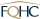 Provide guidance to PACHC on improving participation in NACHC’s Policy and Issues Forum and legislative visitsAssist in the planning of PACHC’s Legislative Day and encourage health centers to participate in the activity